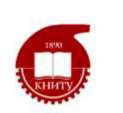 МИНОБРНАУКИ РОССИИНИЖНЕКАМСКИЙ ХИМИКО-ТЕХНОЛОГИЧЕСКИЙ ИНСТИТУТ (филиал)федерального государственного бюджетного образовательного учреждения высшего образования«КАЗАНСКИЙ НАЦИОНАЛЬНЫЙ ИССЛЕДОВАТЕЛЬСКИЙ  ТЕХНОЛОГИЧЕСКИЙ УНИВЕРСИТЕТ»(НХТИ ФГБОУ ВО «КНИТУ»)423578, г. Нижнекамск, проспект Строителей, 47Тел. (8555)-39-23-87, тел./факс (8555)-39-23-15 pd@nchti.ruОКТМО 92644101001,     ОГРН 1021602854965ИНН/КПП 1655018804/165102001«______» ______ 2021 г.  № ___________________